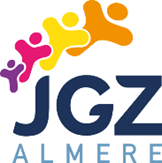 Multidisciplinaire scholing	: Hechting Datum: 12 juni 2018Locatie: van der Valk hotel, AlmereGastspreker: Giel VaessenInleiding:Hechting is een proces van interactie tussen een kind en één of meer van zijn opvoeders, welke leidt tot een duurzame affectieve relatie. Een veilige gehechtheidsrelatie legt een belangrijk fundament voor de ontwikkeling van een kind. Wanneer het hechtingsproces niet goed verloopt ontstaat er een hechtingsprobleem. Dit heeft grote consequenties in het verdere leven van het kind. Het is dus van belang dat hechtingsproblemen worden voorkomen. Tijdens deze middag zal aan bod komen:- De normale hechtingsontwikkeling.- De afwijkende hechtingsontwikkeling- Herkenning in de alledaagse praktijk.- Oorzakelijke factoren- De evidence based practice aanpak voor kind en gezin op meta en micro niveauProgramma:12:30 inloop13:00 – 16:45 presentatie gastspreker Giel Vaessen, inclusief 15 min pauze in overleg16:45 evaluatie en afsluiten17:00 borrelAccreditatie is aangevraagd 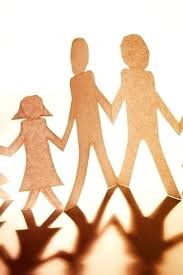 